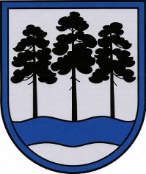 OGRES  NOVADA  PAŠVALDĪBAReģ.Nr.90000024455, Brīvības iela 33, Ogre, Ogres nov., LV-5001tālrunis 65071160, e-pasts: ogredome@ogresnovads.lv, www.ogresnovads.lv PAŠVALDĪBAS DOMES SĒDES  PROTOKOLA  IZRAKSTS9.Par Ogres novada pašvaldības saistošo noteikumu Nr.1/2023 “Par Ogres novada pašvaldības 2023.gada konsolidēto budžetu” pieņemšanu”	Ogres novada pašvaldības centrālās administrācijas “Ogres novada pašvaldība” Budžeta nodaļa (turpmāk – Budžeta nodaļa) sagatavoja Ogres novada konsolidēto budžeta projektu 2023.gadam atbilstoši Ministru kabineta 2005.gada 27.decembra noteikumos Nr. 1032 “Noteikumi par  budžetu ieņēmumu klasifikāciju”, 2005.gada 13.decembra noteikumos Nr. 934 “Noteikumi par  budžetu izdevumu klasifikāciju atbilstoši funkcionālajām kategorijām”, 2005.gada 27.decembra noteikumos Nr. 1031 “Noteikumi par  budžetu izdevumu klasifikāciju atbilstoši ekonomiskajām kategorijām” un 2005.gada 22.novembra noteikumos Nr.875 “Noteikumi par budžetu finansēšanas klasifikāciju” apstiprinātai budžeta ieņēmumu, izdevumu un vadības funkciju klasifikācijai, kā arī ņemot vērā faktiski nepieciešamo līdzekļu daudzumu pašvaldības neatliekamāko darbu veikšanai un investīciju projektu realizācijai, budžeta iestāžu uzturēšanai un citu ar likumu noteikto pašvaldības funkciju realizēšanai. Pamatojoties uz likumu “Par pašvaldību budžetiem”, likumu “Par budžetu un finanšu vadību” un Pašvaldību likuma 10.panta pirmās daļas 1.punktu un 48.panta pirmo daļu, balsojot: ar 19 balsīm "Par" (Andris Krauja, Artūrs Mangulis, Atvars Lakstīgala, Dace Kļaviņa, Dace Māliņa, Dace Veiliņa, Dainis Širovs, Dzirkstīte Žindiga, Egils Helmanis, Gints Sīviņš, Ilmārs Zemnieks, Indulis Trapiņš, Jānis Iklāvs, Jānis Kaijaks, Jānis Siliņš, Kaspars Bramanis, Pāvels Kotāns, Raivis Ūzuls, Valentīns Špēlis), "Pret" – 2 (Rūdolfs Kudļa, Toms Āboltiņš), "Atturas" – 2 (Daiga Brante, Santa Ločmele),Ogres novada pašvaldības dome NOLEMJ:Pieņemt Ogres novada pašvaldības saistošos noteikumus Nr.1/2023 “Par Ogres novada pašvaldības 2023.gada konsolidēto budžetu” (turpmāk – Noteikumi).Uzdot Ogres novada pašvaldības centrālās administrācijas Budžeta nodaļai triju darba dienu laikā pēc lēmuma spēkā stāšanās elektroniskā veidā nosūtīt Noteikumus un paskaidrojumu rakstu Vides aizsardzības un reģionālās attīstības ministrijai (turpmāk – VARAM) zināšanai.Ogres novada pašvaldības centrālās administrācijas Komunikācijas nodaļai pēc šī lēmuma  spēkā stāšanās publicēt Noteikumus pašvaldības laikrakstā “Savietis” un pašvaldības mājaslapā internetā.Ogres novada pašvaldības centrālās administrācijas Kancelejai pēc Noteikumu spēkā stāšanās nodrošināt to brīvu pieeju Ogres novada pašvaldības ēkā.Ogres novada pašvaldības pilsētu un pagastu pārvalžu vadītājiem pēc Noteikumu spēkā stāšanās nodrošināt to brīvu pieeju  pašvaldības pilsētu un pagastu pārvaldēs.Kontroli par lēmuma izpildi uzdot pašvaldības izpilddirektoram. (Sēdes vadītāja,domes priekšsēdētāja E. Helmaņa paraksts)Ogrē, Brīvības ielā 33Nr.22023.gada 16.februārī